                                 FIELD TRIPS  GRADES 3-5 at   GRADES 3-5 at Shenantaha Creek ParkTRIP INFORMATION & REGISTRATION 2024General Trip Information: Please check off the trips(s) for which you are registering. Be sure to check all activity notes and registration due dates for trips. Trips are NON-REFUNDABLEChild’s Name__________________________________________ Grade _______________________ Park __________________________MCP = Malta Community Park	   = Shenantaha Creek Park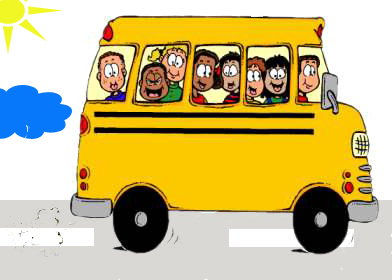 SEE REVERSE SIDE OF THIS SHEET FOR ADDITIONAL TRIPSCheck Activity NameDateTimeFeeNotesSaratoga Strike ZoneSaratoga SpringsThursdayJuly 189:15-1:00$20.0040 campers per parkRegistration due by Thursday, July 11Includes bowling, shoes, special activityRemember to wear socks and sneakers.Wear Malta Summer Recreation ShirtBring snack.Saratoga County FairBallston SpaThursdayJuly 259:15-3:00$24.0040 campers per parkRegistration due by Thursday, July18Fee includes entrance to the fair and rides from 12:00-2:00.Bring lunch, snack, and beverage.Spending money for extra food.Wear Malta Summer Recreation Shirt and Sneakers.         Ellms FarmsThursdayAugust 89:15-12:45$18.0040 campers per parkRegistration due by Thursday, August 1Bring lunch, snack, and beverage.Lots to do!  Obstacle course, slides, jumping pillow, hay ride, Sip-line, etc.Wear Malta Summer Recreation Shirt and Sneakers.   Dakota Ridge Farm        Ballston SpaWednesdayAugust 149:15-12:45$16.0040 campers per parkRegistration due by Thursday, August 8Fee includes a tour of the Llama Farm and a program about the animals.Wear Malta Summer Recreation Shirt and Sneakers.Remember to bring your snack and a beverage.Campers will also visit the Malta Ecological Park .